Math Skills 9/11/17	Name:Directions: Solve the following problems. Leave questions, notes, computations, sketches or other information that will help you explain how you got your answer.Gwen is driving at a speed of 50 miles per hour. At 2:00 she sees the following sign. 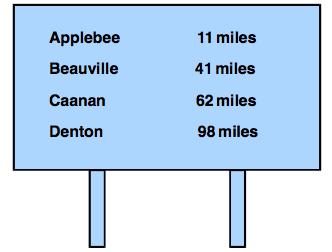 Gwen continues at the same speed. At 2:30 how far from Caanan will she be? 12 miles  16 miles  25 miles  26 miles  37 miles  Max spent the day bird watching and counted 34 more birds in the morning than in the afternoon. If he counted a total of 76 birds, how many birds did he count in the afternoon? 21 birds 40 birds 42 birds 84 birds 110 birds Mrs. Oakley has 10 pencils,. She needs a fifth of that amount for class. How many pencils does she need for one class?  Math Skills 9/11/17	Name:Directions: Read the information below; then answer the question that follows.  Which of the following facts can be determined from the information given above? the number of cheese sandwiches sold  the cost of a turkey sandwich  the total number of sandwiches that can be placed in the refrigerator  the total dollar sales of sandwiches during the lunch period  the number of sandwiches remaining in the refrigerator after the lunch period  Read the problem below; then answer the question that follows.  Which single piece of information is necessary to solve the problem above? the number of times they will have to stop for gasoline  the number of miles the car travels per gallon of gasoline  the number of miles Wei-Jen will drive  the total distance of their trip  the number of miles the car travels per hour  If Caroline gives her horse two carrots a day, how many carrots would she give the horse in five weeks? 